Das Atomkraftwerk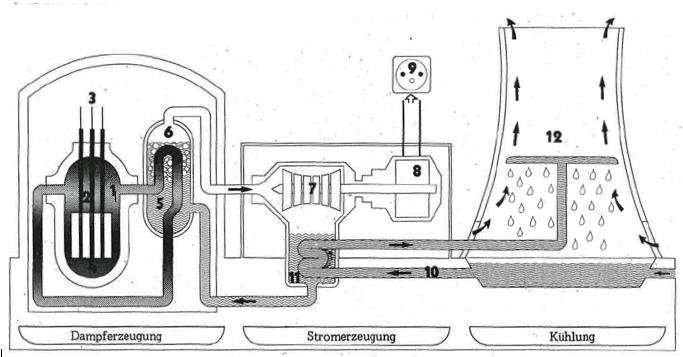 010203040506070809101112Quelle: WWF/SES